ABOUT MCSENCE GROUP The McSence Group is an award-winning Social Enterprise formed in 1988 as a response by the community of Mayfield and Easthouses in Midlothian to the devastating effects of pit and factory closures in the area. Incorporated as a charity, the group now comprises four companies providing a wide range of services including Care at Home, managed workspace, property development, property maintenance, commercial cleaning, training, consultancy and economic development support. The business is owned by the community in which it is based and is governed by an unpaid board of volunteer Directors. All profits made by the group are either invested in new business ventures or returned to the community in the form of grants to voluntary bodies or individuals in need.McSence is looking for a Companionship Care Coordinator with the right qualities and values to join our Team in building a successful quality Companionship and Home Help service.  ABOUT MCSENCE COMPANIONSHIP SERVICEThe objectives of the Companionship Service are to provide 1-2-1 Companionship care to vulnerable, mainly elderly, service users in their home / own environment:Focused on localised delivery by recruiting and developing people as Companionship Workers who have the values to work in the care sector with every effort will be made to recruit staff who are living close to the clients’ home to encourage reliability and stabilityProvide continuity for the client and the Companionship WorkerEnsures stability of staffing where consistency builds authentic relationships Provides a flexible service to older people and their informal carersAdapt to the changing profiles and aspirations of older peopleOur Values BaseValuing our staff and the people we work with Offer skilled companionship to enable people supported by us to achieve their optimum well-beingCreating authentic relationships with our clientsTreat all people supported by us and who work for McSence with respect at all times Uphold the human and citizenship rights of all who work with us and of all clientsSupport individual choice and personal decision-making as the right of all clientsRespect and encourage the right to independence of all clientsRecognise the individual uniqueness of clients, staff and partnersAlways respect individual requirements for privacy and treat all information relating to individuals confidentiallyJOB DESCRIPTION – COMPANIONSHIP CO-ORDINATOR Company:		McSence Communication – Companionship Service Reporting to:		Service Manager for Home Help & Companionship ServiceDriver:			Clean current driving licence and access to a vehicle is essential Benefits:	Pension Scheme, PVG, Paid Training, mileage allowanceOffice Location:		McSence Business Park, Mayfield, Dalkeith, Midlothian, EH22 5TAArea(s) of work:	East Lothian & MidlothianSalary:			£10.50 per hour for Co-ordinators role depending on experienceHours:	37.5 hours per week with flexibility available where some evening & weekend work may be requiredOverall Role PurposeThe Companionship Coordinator role is about…Supporting the Service Manager in the supervision of Companionship Workers and has the vital role / priority of ensuring excellent direct client support. Compliance with the organisation’s values, policies and procedures to ensure that clients and families receive the quality service they want is essential.Providing direct client support which is key in establishing the needs and preferences of clients - particularly when setting up new support services during the induction/probation of new staff, in providing support and training to staff, to ensure the quality of service provision. Providing cover in the event of emergencies or other unforeseen circumstances where you will often accompany an older person to places of interest - shops, classes, favourite cafes, galleries etc plus provide stimulating company in someone’s homeJob Areas & Responsibilities You will be responsible for….Personal Planning with Clients, Families and Other Professions Meeting clients and their families to gather information on their needs and assess which member of staff would be a good match for their companionship.  Develop personal plans and undertake risk assessments.Work with the Service Manager to liaise with healthcare and other staff in creating personal plansEnsure Workers are familiar with the personal plans and the needs of the clients Identify special requirements of clients which require training for staff to implement Staff Management Provide day to day support to line management in the supervision of staffDevelop and manage staffing rotasEnsure all clients are informed in advance if there are changes to their times or WorkerSupport staff in their delivery through effective supervision and appraisal arrangementsEnsure all Workers have the information and training they need to be able to fulfil their duties Work alongside Workers when they are undergoing their induction training so new staff can shadow and learn the standards expected of themKeep training records up to date and meet with staff to identify their personal development and training requirements  EXPERIENCE, QUALIFICATION, SKILLS, KNOWLEDGE & PERSONAL QUALITIES Experience, Skills & Knowledge Understanding of the health and social care sector including knowledge of regulatory responsibilitiesExperience of preparing and managing staff rotas for companionship workersCompetent in using IT including word, outlook, excel, data-input Excellent organising, negotiating skills and communication skills in day-to-day interactions with colleagues, managers, clients and customers Experience in supporting vulnerable people within their own homes in a health and social care settingPersonal Attributes Personable, professional manner with ability to deal fairly and consistently with workers Positive and self-motivated Trustworthy in ensuring confidentiality, honesty and integrity in all interactions with colleagues, managers, clients and customers Commitment to the vision and values of McSence GroupCommitment to own personal development including working towards SVQ level 3 in Health and Social Care (if not already achieved) and SSC Registration 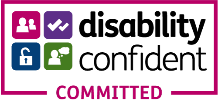 Group of Companies is an Equal Opportunities and Disability Confident Committed Employer and welcome applications from Black and Minority Ethnic (BME) communities.